河北省地方标准DB 13/T XXXX—XXXX生活与服务业用水定额 
第4部分：数据中心XXXX - XX - XX发布XXXX - XX - XX实施目次前言	II1 范围	12 规范性引用文件	13 术语和定义	14 总体要求	15 数据中心用水定额	16 计算方法	2附录A（资料性） 取水量计算	3参考文献	5前言本文件按照GB/T 1.1—2020《标准化工作导则  第1部分：标准化文件的结构和起草规则》的规定起草。DB13/T ****《生活与服务业用水定额》，目前已制定的有：——第1部分：居民生活；——第2部分：服务业；——第3部分：建筑行业；——第4部分：数据中心。本文件为DB13/T ****的第1部分。本文件由河北省水利厅提出并归口。本文件起草单位：河北省水利厅、河北省水资源研究与水利技术试验推广中心。本文件主要起草人：XXX、XXX范围本文件规定了数据中心用水定额的术语和定义、总体要求、用水定额及计算方法。本文件适用于数据中心取用水管理。规范性引用文件GB/T 21534  节约用水 术语GB/T 32716  用水定额编制技术导则GB/T 32910.1-2017  数据中心 资源利用 第1部分：术语术语和定义数据中心用水定额以数据中心实际用电量为核算单元所规定的取水量。总体要求取水量范围取水量范围包括居民取自公共管网水、地表淡水、地下淡水和外购水的产品（饮用纯净水和饮用矿泉水等）的水量。取水量的计量取水量的计量以入户水量为准。数据中心用水定额数据中心用水定额见表1。表1 数据中心用水定额                单位为立方米每万千瓦时计算方法使用单一制冷方式的企业单位产品取水量按式（1）计算:…………………………………………………（1）式中：——单位产品取水量，单位为立方米（m3）；——在一个自然年内的产品取水量（计算参见附录A），单位为万千瓦时（万（kw·h））；——在一个自然年内的产品生产量，单位为立方米每万千瓦时（m3/万（kw·h））。使用多个制冷方式的企业按照GB/T 32716中结构分析法计算单位产品取水量。
（资料性）
取水量计算取水量计算式中：——在一个自然年内常规水取水量，单位为立方米（m3）；——在一个自然年内非常规水标准取水量，按公式（A.2）计算，单位为立方米（m3）；——在一个自然年内外购水的产品标准取水量，按公式（A.3）计算，单位为立方米（m3）；——在一个自然年内外供水的产品标准取水量，按公式（A.4）计算，单位为立方米（m3）；——在一个自然年内外供水量，单位为立方米（m3）。非常规水标准取水量计算非常规水标准取水量按式（A.2）计算：式中：——非常规水取水量，单位为立方米（m3）；——非常规水折算系数。注：有计算资料时，折算系数取实际计算值；无计算资料时，再生水和微咸水折算系数可取0.80，海水淡化水和矿井疏干水折算系数可取1.00。外购水的产品标准取水量计算外购水的产品标准取水量按式（A.3）计算：式中：——外购软化水、除盐水，单位为立方米（m3）；——软化水、除盐水折算系数；——外购的蒸汽量，单位为吨（t）；——水密度，单位为吨每立方米（t/m3）（水密度取1t/m3）；——蒸汽折算系数。注：有计算资料时，折算系数取实际计算值；无计算资料时，软化水和除盐水折算系数可取1.10，蒸汽折算系数可取1.15。外供水的产品标准取水量计算外供水的产品标准取水量按式（A.4）计算：式中：——外供软化水、除盐水，单位为立方米（m3）；——软化水、除盐水折算系数；——外供的蒸汽量，单位为吨（t）；——水密度，单位为吨每立方米（t/m3）（水密度取1t/m3）；——蒸汽折算系数。注：有计算资料时，折算系数取实际计算值；无计算资料时，软化水和除盐水折算系数可取1.10，蒸汽折算系数可取1.15。其他在计算水量时，将饮用矿泉水和饮用纯净水视为常规水。参考文献GB/T 4754-2017 国民经济行业分类GB/T 24789-2022 用水单位水计量器具配备和管理通则GB/T 32910.2-2017 数据中心 资源利用 第2部分：关键性能指标设置要求GB/T 32910.3-2016 数据中心 资源利用 第3部分：电能能效要求和测量方法GB/T 32910.4-2021 数据中心 资源利用 第4部分：可再生能源利用率GB/T 34982-2017 云计算数据中心基本要求GB/T 36448-2018 集装箱式数据中心机房通用规范GB/T 37779-2019 数据中心能源管理体系实施指南DB11/T 1139-2019 数据中心能效分级DB11/T 1282-2022 数据中心节能设计规范DB11/T 1638-2019 数据中心能效监测与评价技术导则DB15/T 2241—2021数据中心绿色分级评估规范(内蒙古自治区)T/CECS 487-2017 数据中心制冷与空调设计标准SL 604-2012 水利数据中心管理规程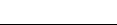 ICS  XXX.XXX.XXCCS  X XX 13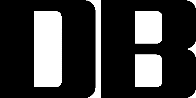 代码类别名称制冷形式先进值通用值备注I645互联网数据服务水冷系统13.2022.13I645互联网数据服务风冷系统2.216.90I645互联网数据服务新风自然冷却系统7.088.07I645互联网数据服务间接蒸发制冷系统12.1216.03